										Krefeld, 2.11.2017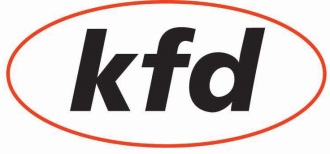 Herz-Jesu Königshof				T E R M I N EKreis IMontag, 13.11.2017 		19.30 Uhr Pfarrheim – Rückschau 2017 und Planung 2018Kreis IIDienstag, 07.11.2017	19.30 Uhr Pfarrheim – Frau Burdack  “Maria Callas“Kreis IIIMittwoch, 15.11.2017		19.30 Uhr Pfarrheim – Frau Burdack „Maria Callas“Kreis IVFreitag, 10.11.2017		20.00 Uhr Pfarrheim – Nachtwächterführung in DüsseldorfKreis VDienstag, 14.11.2017		20.00 Uhr Pfarrheim – Raclette Kreis VIMontag, 20.11.2017		20.00 Uhr Pfarrheim – Vorbereitung Weihnachtsbasar Handarbeitskreisund 3. Mittwoch	15.00 – 17.00 Uhr im PfarrheimBibelkreisMontag, 06.11.2017	17.00  Uhr Thema: „Vom Weltgericht – Mt 25, 31-46“GymnastikkreisJeden Dienstag von 17.00 – 18.00 und 18.00 – 19.00 Uhr in der Turnhalle der Freiherr-v.Stein-SchuleDie Gebühr beträgt 6,-- € monatlich, in den Ferien ist Juli oder August beitragsfrei. Es ist für Jung und Alt gleichermaßen geeignet. Ansprechpartnerin ist Maria Giebels, Tel.:395216MitarbeiterinnenrundeMontag, 27.11.2017		17.30 Uhr PfarrheimAdventfeier mit Wortgottesfeier Mittwoch, 29.11.2017	15.30 Uhr im Pfarrsaal (Die Einladung wird mit dem Nov.Heft verteilt)Wir sind im Internet vertreten unter  www:herz-jesu-koenigshof.de